Об утверждении муниципальной программы «Профилактика терроризма и экстремизма, а также минимизация и (или) ликвидация последствий проявления терроризма и экстремизма  на территории Кудеихинского сельского поселения Порецкого района Чувашской Республики на 2020-2024 годы»       В соответствии с Федеральным законом от 06.03.2011 № 35-ФЗ «О противодействии терроризму», Федеральным законом т 06.10.2003 г. № 131-ФЗ «Об общих принципах организации местного самоуправления в Российской Федерации», Федеральным законом  от 25.07.2002 г. № 114-ФЗ «О противодействии экстремистской деятельности», представлением прокуратуры Порецкого района от 26.02.2020 № 03-03 администрация Кудеихинское сельского поселения Порецкого района п о с т а н о в л я е т:       1.Утвердить муниципальную  программу «Профилактика терроризма и экстремизма, а также минимизация и (или) ликвидация последствий проявления терроризма и экстремизма  на территории Кудеихинского сельского поселения Порецкого района Чувашской Республики на 2020-2024 годы».      2.Настоящее постановление вступает в силу после его официального опубликования.                  Глава Кудеихинскогосельского поселения                                                                                            А.Н.Селиверстов\Утвержденапостановлением администрацииКудеихинского сельского поселенияот 30.03.2020 № 26Муниципальная программа«Профилактика терроризма и экстремизма, а также минимизация и (или) ликвидация последствий проявления терроризма и экстремизма  на территории Кудеихинского сельского поселения Порецкого района Чувашской Республики на 2020-2024 годы»ПАСПОРТОбщая характеристика социально-экономической сферы реализации муниципальной программы        В современных условиях терроризм является одной из основных угроз национальной безопасности Российской Федерации, что определяет необходимость противодействия ему на всех направлениях.        Терроризм, как одно из тягчайших проявлений преступности, представляет реальную угрозу общественной безопасности, подрывает авторитет органов местного самоуправления и оказывает негативное влияние на все сферы общественной жизни. Его проявления вызывают социальную напряженность, влекут затраты населения, организаций и предприятий на ликвидацию прямого и косвенного ущерба от преступных деяний.         Наиболее остро встает проблема обеспечения антитеррористической защищенности объектов жизнеобеспечения. Уровень материально-технического оснащения учреждений культуры и спорта характеризуется достаточно высокой степенью уязвимости в диверсионно-террористическом отношении. В ходе проведенного анализа на территории сельского поселения террористических актов не зарегистрированы.         Муниципальная программа является важным направлением реализации принципов целенаправленной, последовательной работы по консолидации общественно-политических сил, национально-культурных, культурных и религиозных организаций и обеспечению безопасности граждан.      Мероприятия муниципальной программы направлены на повышение уровня антитеррористической защищенности объектов, уменьшение проявлений экстремизма и негативного отношения к лицам других национальностей и религиозных конфессий, формирование у населения внутренней потребности в толерантном отношении к людям других национальностей и религиозных конфессий на основе ценностей многонационального российского общества, культурного самосознания, принципов соблюдения прав и свобод человека, улучшение информационно-пропагандистского обеспечения деятельности по профилактике терроризма и экстремизма.      Работа Кудеихинского сельского поселения по антитеррористической  деятельности направлена на выявление и устранение условий и предпосылок, способствующих подготовке и осуществлению террористических актов, а также практическую подготовку и координацию действий, сил и средств по ликвидации и минимизации их возможных последствий.      В соответствии со статьей 14 Федерального закона от 6 октября 2003 года N 131-ФЭ "Об общих принципах организации местного самоуправления в Российской Федерации" одним из основных вопросов местного значения является: участие в профилактике терроризма и экстремизма, а также в минимизации и (или) ликвидации последствий проявлений терроризма и экстремизма на территории сельского поселения.       Системный подход к мерам, направленным на предупреждение, выявление, устранение причин и условий, способствующих терроризму и экстремизму, совершению правонарушений, является одним из важнейших условий улучшения социально- экономической ситуации в сельском поселении. Для реализации такого подхода необходим программно-целевой метод, позволяющий разработать и реализовать комплекс мероприятий, взаимоувязанных по ресурсам, исполнителям и срокам исполнения, добиться наибольшей эффективности и результативности в решении задач, направленных на совершенствование системы предупреждения терроризма и экстремизма, минимизации его последствий на территории Кудеихинского сельского поселения.       Характерными недостатками по обеспечению безопасности на ряде объектов социальной сферы, культуры являются: отсутствие тревожной кнопки, систем оповещения, металлических дверей и надежного ограждения. Имеют место недостаточные знания и отсутствие навыков посетителей и работников правилам поведения в чрезвычайных ситуациях, вызванных проявлениями терроризма.     Наиболее проблемными остаются вопросы, связанные с выполнением мероприятий, направленных на обеспечение безопасности, требующих вложения значительных финансовых средств. 2. Приоритеты  муниципальной политики в сфере реализации муниципальной программы, цель, целевые показатели, описание ожидаемых конечных результатов, сроки и этапы реализации муниципальной целевой программы    Одними из основных приоритетов муниципальной политики являются безопасность граждан и укрепление общественного правопорядка на территории Кудеихинского сельского поселения, которые гарантируют обстановку спокойствия, согласованности и ритмичности общественной жизни.Основными целями Программы являются:- противодействие терроризму и экстремизму и безопасность граждан, проживающих на территории Кудеихинского сельского поселения;- совершенствование системы профилактических мер антитеррористической и антиэкстремистской направленности; - предупреждение террористических проявлений на территории сельского поселения;  - повышение антитеррористической защищенности потенциально опасных объектов, мест массового пребывания людей и объектов жизнеобеспечения населения.Основными задачами Программы являются:-  усиление антитеррористической защищенности объектов социальной сферы; - проведение воспитательной, пропагандистской работы с населением сельского поселения, направленной на предупреждение террористической и экстремистской деятельности, повышение бдительности;- минимизация и (или) ликвидация последствий проявлений терроризма;- повышение уровня межведомственного взаимопонимания по профилактике терроризма и экстремизма.Целевые показатели муниципальной программы:- взаимодействие с правоохранительными органами по вопросам профилактики противодействия терроризму и экстремизму;- количество материалов антитеррористической и антиэкстремистской направленности, опубликованных в средствах массовой информации;- количество проведенных с несовершеннолетними общепрофилактических мероприятий по противодействию терроризму и экстремизму;- доля муниципальных учреждений, находящихся в ведении муниципального образования, обеспеченных средствами антитеррористической защищенности объектов (видеонаблюдение, периметральное ограждение, кнопки тревожной сигнализации, металлообнаружители и т.д.), от общего количества муниципальных учреждений.Значения целевых показателей реализации муниципальной программы приведены в приложении N 1 к муниципальной целевой  программе.          Программа носит социальный характер, основными критериями ее эффективности являются антитеррористическая безопасность населения, объектов экономики и социальной сферы Кудеихинского сельского поселения и профилактика экстремистской деятельности.     Социальная и бюджетная эффективность реализации Программы оценивается по следующим критериям:- соответствие плановых значений показателей конечного результата выполнения Программы фактическим значениям показателей;- степень достижения запланированных результатов.     Социальный эффект от реализации мероприятий Программы будет выражен в удовлетворении потребности жителей Кудеихинского сельского поселения в защищенности от актов терроризма и проявлений экстремизма, повышении степени толерантности общества.     Выполнение Программы создаст условия для дальнейшего укрепления социально-политической стабильности общества, законности и правопорядка, межнационального и межконфессионального согласия в Кудеихинском сельском поселении.    Ожидаемые результаты реализации муниципальной программы:- снижение возможности совершения террористических актов и экстремистских проявлений на территории сельского поселения;- повышение информированности населения о принимаемых органами местного самоуправления мерах по сохранению социально-политической стабильности, недопущению проявлений экстремизма и терроризма, укреплению межнационального, межэтнического и межконфессионального согласия и единства сообщества;- создание системы технической защиты объектов, находящихся в муниципальной собственности.     Исполнение мероприятий, предусмотренных Программой, позволит решить наиболее острые проблемы, стоящие перед администрацией Кудеихинском сельского поселения и обществом, в части создания положительных тенденций повышения уровня антитеррористической и антиэкстремистской устойчивости поселения, что в результате окажет непосредственное влияние на укрепление общей безопасности.Сроки реализации муниципальной программы - 2020 - 2024 годы.3. Обобщенная характеристика основных мероприятий муниципальной программы3.1. Основное мероприятие муниципальной программы - участие в реализации государственной политики в области профилактики терроризма и экстремизма, создание условий для комплексной антитеррористической безопасности на территории Кудеихинском сельского поселения.Программа включает мероприятия по приоритетным направлениям в сфере профилактики терроризма и экстремизма:- информационно-пропагандистское сопровождение и методическое обеспечение профилактики терроризма и экстремизма;- организационно-технические мероприятия.3.1.1. Информационно-пропагандистское сопровождение и методическое обеспечение профилактики терроризма и экстремизма:В целях реализации данного направления Программы запланировано проведениеследующих мероприятий:- информирование населения о профилактике терроризма и экстремизма через памятки, листовки, сходы граждан;- проведение лекций и бесед в сельской библиотеке, направленных на профилактику проявлений терроризму и экстремизму, преступлений против личности, общества, государства;- распространение памяток, листовок среди населения «Терроризм – угроза обществу»;- подготовка и размещение в местах массового пребывания граждан информационных материалов о действиях в случае возникновения угроз террористического характера, а также размещение соответствующей информации на информационных стендах.- приобретение и распространение наглядно-агитационной продукции (плакатов, памяток, листовок, стендов) о порядке и правилах поведения населения при угрозе возникновения террористических актов.3.1.2. Организационно-технические мероприятия В целях реализации данного направления Программы запланировано проведение следующих мероприятий:- проведение обследования потенциально опасных объектов, объектов соцкультбыта, пустующих домов на территории Кудеихинского сельского поселения;- обеспечение антитеррористической безопасности граждан в период подготовки и проведения выборных кампаний, праздничных, культурных, спортивных мероприятий с массовым участием граждан.3.2. Профилактика терроризма и экстремизма в подростковой и молодежной среде, в том числе:- организация и проведение воспитательной и просветительской работы среди детей и молодежи, направленной на профилактику терроризма и экстремизма;- проведение с молодежной аудиторией встреч, семинаров, круглых столов, тематических акций в рамках празднования Дня солидарности в борьбе с терроризмом, демонстрация документально-публицистических фильмов, направленных на разъяснение сущности терроризма, воспитание уважительного отношения к представителям других национальностей и конфессий.3.3. Усиление антитеррористической защищенности объектов, находящихся в собственности и ведении сельского поселения, в том числе:- проведение проверок по антитеррористической защищенности на объектах, находящихся в муниципальной собственности или ведении органов местного самоуправления;- обеспечение выполнения требований антитеррористической защищенности подведомственных объектов, находящихся в муниципальной собственности или ведении органов местного самоуправления;План реализации муниципальной программы приведен в приложении N 2 к муниципальной целевой программе. 4. Нормативное обеспечение программыПравовую основу для реализации программы определили:а) Федеральный закон от 06.03.2011 № 35-ФЗ «О противодействии терроризму»;б) Федеральный закон  от 06.10.2003. № 131-ФЗ «Об общих принципах организации местного самоуправления в Российской Федерации»;в) Федеральный закон от 25.07.2002. № 114-ФЗ «О противодействии экстремистской деятельности»;г) Указ Президента Российской Федерации от 15.02.2006 г. № 116 «О мерах по противодействию терроризму»;д) постановление администрации Кудеихинского сельского поселения от 27.06.2017 № 38 «Об утверждении Порядка разработки, реализации и оценки эффективности муниципальных программ Кудеихинского сельского поселения Порецкого района Чувашской Республики».5. Ресурсное обеспечение Программы     Ресурсное обеспечение муниципальной программы осуществляется за счет средств бюджета Кудеихинского сельского поселения.        Объемы финансирования муниципальной программы подлежат уточнению при формировании бюджета Кудеихинского сельского поселения на соответствующие годы.6. Система программных мероприятийПриложение № 1к муниципальной программе«Целевые показатели реализации муниципальной  программы"Профилактика терроризма и экстремизма, а также минимизация и (или) ликвидация последствий их проявлений на территории Кудеихинского сельского поселения"Приложение № 2 к муниципальной  программе План реализации муниципальной программы "Профилактика терроризма и экстремизма, а также минимизация и (или) ликвидация последствий их проявлений на территории Кудеихинского сельского поселения"Чăваш РеспубликинчиПăрачкав район.нКудеиха администрацй.нял поселений.ЙЫШЁНУ 2020  30.03-м.ш. № 26Кудеиха сали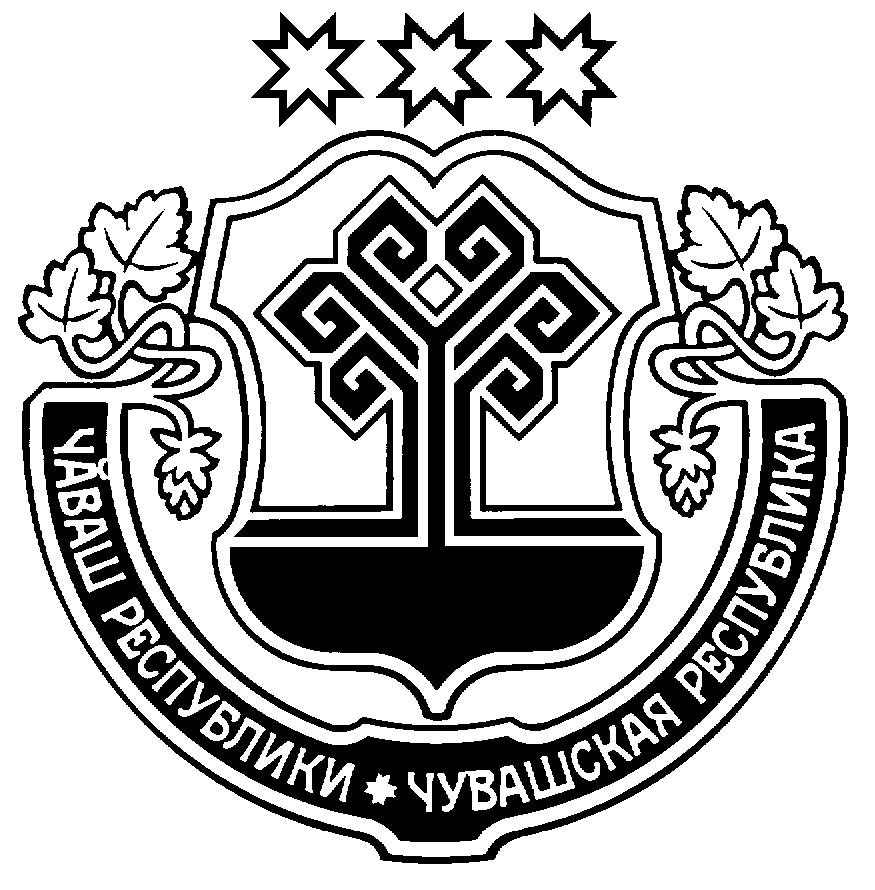 Администрация Кудеихинского сельского поселенияПорецкого районаЧувашской РеспубликиПОСТАНОВЛЕНИЕ 30.03. 2020 г. № 26с. КудеихаНаименование программыМуниципальная программа «Профилактика терроризма и экстремизма, а также минимизация и (или) ликвидация последствий проявления терроризма и экстремизма  на территории Кудеихинского сельского поселения Порецкого района Чувашской Республики на 2020-2024 годы»Основание разработки программы-Федеральный закон от 06.03.2011 № 35-ФЗ «О противодействии терроризму»;- Федеральный закон т 06.10.2003 г. № 131-ФЗ «Об общих принципах организации местного самоуправления в Российской Федерации»;- Федеральный закон  от 25.07.2002 г. № 114-ФЗ «О противодействии экстремистской деятельности»;- Указ Президента Российской Федерации от 15.02.2006 г. № 116 «О мерах по противодействию терроризму»;-- Закон Чувашской Республики от 18.10.2004 N 19 «Об организации местного самоуправления в Чувашской Республике».Заказчик программыАдминистрация Кудеихинского сельского поселения Порецкого района Чувашской Республики, учреждение культуры, находящееся на территории Кудеихинского сельского поселения Порецкого районаРазработчик программыАдминистрация Кудеихинского сельского поселения Порецкого района Чувашской Республики, учреждение культуры, находящееся на территории Кудеихинского сельского поселения Порецкого районаЦели программы- реализация государственной политики в области профилактики терроризма и экстремизма;- совершенствование системы профилактических мер антитеррористической направленности;- предупреждение террористических и экстремистских проявлений на территории поселения;повышение антитеррористической защищенности потенциально опасных объектов, мест массового пребывания людей и объектов жизнеобеспечения населения;- противодействие терроризму и экстремизму и безопасность граждан, проживающих на территории Кудеихинского сельского поселенияЗадачи программы-усиление антитеррористической защищенности объектов социальной сферы;- проведение воспитательной, пропагандистской работы с населением сельского поселения, направленной на предупреждение террористической и экстремисткой деятельности, повышение бдительности;-повышение уровня межведомственного взаимопонимания по профилактике терроризма и экстремизма.Сроки реализации  программы2020-2024 годыЦелевые показатели реализации муниципальной программы1. Взаимодействие с правоохранительными органами по вопросам профилактики противодействия терроризму и экстремизму.2. Количество материалов антитеррористической и антиэкстремистской направленности, опубликованных в средствах массовой информации.3. Количество проведенных с несовершеннолетними общепрофилактических мероприятий по противодействию терроризму и экстремизму.4. Доля муниципальных учреждений, находящихся в ведении муниципального образования, обеспеченных средствами антитеррористической защищенности объектов (видеонаблюдение, периметральное ограждение, кнопки тревожной сигнализации, металлообнаружители и т.д.), от общего количества муниципальных учрежденийОжидаемые результаты от реализации программы1) Создание системы технической защиты объектов с массовым пребыванием граждан, в том числе повышение уровня антитеррористической защищенности объектов в местах массового пребывания граждан.2) Повышение информированности населения о принимаемых администрацией Кудеихинского сельского поселения о мерах антитеррористического характера и правилах поведения в случае угрозы возникновения террористического акта,  создание условий для профилактики правонарушений экстремистской направленности.Источники финансированияФинансирование Программы осуществляется из бюджета Кудеихинского сельского поселения Порецкого района Чувашской РеспубликиПо источникам финансирования:2020 – исходя из реальных возможностей бюджета2021 – исходя из реальных возможностей бюджета2022 - исходя из реальных возможностей бюджета2023 - исходя из реальных возможностей бюджета2024 - исходя из реальных возможностей бюджетаОтветственные исполнители программы- администрация Кудеихинского сельского поселения Порецкого района Чувашской Республики;Наименование  мероприятийНаименование  мероприятийИсполнителиСроки исполнения Сроки исполнения Источники финансированияИнформационно-пропагандистское противодействие терроризму и экстремизмуИнформационно-пропагандистское противодействие терроризму и экстремизмуИнформационно-пропагандистское противодействие терроризму и экстремизмуИнформационно-пропагандистское противодействие терроризму и экстремизмуИнформационно-пропагандистское противодействие терроризму и экстремизмуИнформационно-пропагандистское противодействие терроризму и экстремизмуРазработка плана профилактических мер, направленных на предупреждение экстремистской деятельности, в том числе на выявление и последующее устранение причин и условий, способствующих осуществлению экстремистской деятельности на территории сельского поселенияРазработка плана профилактических мер, направленных на предупреждение экстремистской деятельности, в том числе на выявление и последующее устранение причин и условий, способствующих осуществлению экстремистской деятельности на территории сельского поселенияАдминистрация  Кудеихинского сельского поселенияАдминистрация  Кудеихинского сельского поселенияЕжегодно Без финансированияПроведение тематических мероприятий для детей и молодёжиПроведение тематических мероприятий для детей и молодёжиРаботники сельского Дома культуры, библиотекарьРаботники сельского Дома культуры, библиотекарьАпрель-май 2020-2024 гг.Без финансированияРаспространение памяток,листовок среди населения,обеспечение наглядной агитацией в учреждениях социальной сферыРаспространение памяток,листовок среди населения,обеспечение наглядной агитацией в учреждениях социальной сферыАдминистрация  Кудеихинского сельского поселенияАдминистрация  Кудеихинского сельского поселения2  раза в год Без финансированияИнформирование населения о профилактике терроризма и экстремизмаИнформирование населения о профилактике терроризма и экстремизмаГлава сельского поселения Глава сельского поселения Ежегодно Без финансированияСбор информации и принятие мер по факту выявления   деятельности религиозных организаций, сект экстремистской направленности на территории  сельского поселенияСбор информации и принятие мер по факту выявления   деятельности религиозных организаций, сект экстремистской направленности на территории  сельского поселенияАдминистрация  Кудеихинского сельского поселенияАдминистрация  Кудеихинского сельского поселенияпостоянноБез финансированияОрганизационно-технические мероприятияОрганизационно-технические мероприятияОрганизационно-технические мероприятияОрганизационно-технические мероприятияОрганизационно-технические мероприятияОрганизационно-технические мероприятияОрганизация и проведение тренировок, учений по действиям работников учреждений при обнаружении подозрительных предметовОрганизация и проведение тренировок, учений по действиям работников учреждений при обнаружении подозрительных предметовГлава сельского поселения, заведующая сельским Домом культуры (по согласованию)ежегодноежегодноБез финансированияПроведение комплексных обследований потенциально опасных объектов, соцкультбыта, пустующих домов на территории сельского поселенияПроведение комплексных обследований потенциально опасных объектов, соцкультбыта, пустующих домов на территории сельского поселенияАдминистрация  Кудеихинского сельского поселения ежеквартальноежеквартальноБез финансированияПроведение социологических опросов среди населения на предмет выявления и обнаружения степени распространения экстремистских идей и настроенийПроведение социологических опросов среди населения на предмет выявления и обнаружения степени распространения экстремистских идей и настроенийАдминистрация  Кудеихинского сельского поселенияежегодноежегодноБез финансированияОрганизация осмотра административных зданий, производственных и складских помещений  учреждений, организаций, а также прилегающих к ним территорий, других мест скопления населения на предмет выявления подозрительных предметовОрганизация осмотра административных зданий, производственных и складских помещений  учреждений, организаций, а также прилегающих к ним территорий, других мест скопления населения на предмет выявления подозрительных предметовГлава сельского поселения,постояннопостоянноБез финансированияПроведение совещаний при главе сельского поселения по вопросам профилактики террористических угроз на территории Кудеихинского сельского поселенияПроведение совещаний при главе сельского поселения по вопросам профилактики террористических угроз на территории Кудеихинского сельского поселенияГлава сельского поселенияПо мере необходимости но не реже 2-х раз в годПо мере необходимости но не реже 2-х раз в годБез финансированияФормирование системы противодействия идеологии терроризма и экстремизмаФормирование системы противодействия идеологии терроризма и экстремизмаФормирование системы противодействия идеологии терроризма и экстремизмаФормирование системы противодействия идеологии терроризма и экстремизмаФормирование системы противодействия идеологии терроризма и экстремизмаФормирование системы противодействия идеологии терроризма и экстремизмаМониторинг деятельности религиозных, молодежных обществ и политических организацийАдминистрация  Кудеихинского сельского поселенияАдминистрация  Кудеихинского сельского поселенияЕжегодно Ежегодно Без финансирования№ п/пНаименование показателяЕдиница измеренияБазовое значение показателейПланируемое значение показателей (на очередной финансовый год и плановый период)Планируемое значение показателей (на очередной финансовый год и плановый период)Планируемое значение показателей (на очередной финансовый год и плановый период)Планируемое значение показателей (на очередной финансовый год и плановый период)Планируемое значение показателей (на очередной финансовый год и плановый период)2020год2021год2022год2023год2024годЦель муниципальной программы: противодействие терроризму и экстремизму и безопасность граждан, проживающих на территории Кудеихинского сельского поселенияЦель муниципальной программы: противодействие терроризму и экстремизму и безопасность граждан, проживающих на территории Кудеихинского сельского поселенияЦель муниципальной программы: противодействие терроризму и экстремизму и безопасность граждан, проживающих на территории Кудеихинского сельского поселенияЦель муниципальной программы: противодействие терроризму и экстремизму и безопасность граждан, проживающих на территории Кудеихинского сельского поселенияЦель муниципальной программы: противодействие терроризму и экстремизму и безопасность граждан, проживающих на территории Кудеихинского сельского поселенияЦель муниципальной программы: противодействие терроризму и экстремизму и безопасность граждан, проживающих на территории Кудеихинского сельского поселенияЦель муниципальной программы: противодействие терроризму и экстремизму и безопасность граждан, проживающих на территории Кудеихинского сельского поселенияЦель муниципальной программы: противодействие терроризму и экстремизму и безопасность граждан, проживающих на территории Кудеихинского сельского поселенияЦель муниципальной программы: противодействие терроризму и экстремизму и безопасность граждан, проживающих на территории Кудеихинского сельского поселения1.Взаимодействие с правоохранительными органами по вопросам профилактики противодействия терроризму и экстремизмуда/нетдададададада2.Количество материалов антитеррористической и антиэкстремистской направленности, опубликованных в средствах массовой информацииед.0112233.Количество проведенных с несовершеннолетними общепрофилактических мероприятий по противодействию терроризму и экстремизмуед.1223334.Доля муниципальных учреждений, находящихся в ведении муниципального образования, обеспеченных средствами антитеррористической защищенности объектов (видеонаблюдение, периметральное ограждение, кнопки тревожной сигнализации, металлообнаружители и т.д.), от общего количества муниципальных учреждений%10050707585100№ п/пНаименованиеИсполнитель мероприятияОбъем средств на реализацию муниципальной программы на очередной финансовый год и плановый период (тыс. рублей)Объем средств на реализацию муниципальной программы на очередной финансовый год и плановый период (тыс. рублей)Объем средств на реализацию муниципальной программы на очередной финансовый год и плановый период (тыс. рублей)Объем средств на реализацию муниципальной программы на очередной финансовый год и плановый период (тыс. рублей)Объем средств на реализацию муниципальной программы на очередной финансовый год и плановый период (тыс. рублей)Планируемое значение показателя реализации муниципальной программы на очередной финансовый год и плановый периодПланируемое значение показателя реализации муниципальной программы на очередной финансовый год и плановый периодПланируемое значение показателя реализации муниципальной программы на очередной финансовый год и плановый периодПланируемое значение показателя реализации муниципальной программы на очередной финансовый год и плановый периодПланируемое значение показателя реализации муниципальной программы на очередной финансовый год и плановый период2020 год2021 год2022 год2023 год2024 год2020 год2021 год2022 год2023 год2024 годЦель муниципальной программы: противодействие терроризму и экстремизму и безопасность граждан, проживающих на территории Кудеихинского сельского поселенияЦель муниципальной программы: противодействие терроризму и экстремизму и безопасность граждан, проживающих на территории Кудеихинского сельского поселенияЦель муниципальной программы: противодействие терроризму и экстремизму и безопасность граждан, проживающих на территории Кудеихинского сельского поселенияЦель муниципальной программы: противодействие терроризму и экстремизму и безопасность граждан, проживающих на территории Кудеихинского сельского поселенияЦель муниципальной программы: противодействие терроризму и экстремизму и безопасность граждан, проживающих на территории Кудеихинского сельского поселенияЦель муниципальной программы: противодействие терроризму и экстремизму и безопасность граждан, проживающих на территории Кудеихинского сельского поселенияЦель муниципальной программы: противодействие терроризму и экстремизму и безопасность граждан, проживающих на территории Кудеихинского сельского поселенияЦель муниципальной программы: противодействие терроризму и экстремизму и безопасность граждан, проживающих на территории Кудеихинского сельского поселенияЦель муниципальной программы: противодействие терроризму и экстремизму и безопасность граждан, проживающих на территории Кудеихинского сельского поселенияЦель муниципальной программы: противодействие терроризму и экстремизму и безопасность граждан, проживающих на территории Кудеихинского сельского поселенияЦель муниципальной программы: противодействие терроризму и экстремизму и безопасность граждан, проживающих на территории Кудеихинского сельского поселенияЦель муниципальной программы: противодействие терроризму и экстремизму и безопасность граждан, проживающих на территории Кудеихинского сельского поселенияЦель муниципальной программы: противодействие терроризму и экстремизму и безопасность граждан, проживающих на территории Кудеихинского сельского поселенияОсновное мероприятие муниципальной программы: участие в реализации государственной политики в области профилактики терроризма и экстремизма, создание условий для комплексной антитеррористической безопасности на территории Кудеихинского о сельского поселенияОсновное мероприятие муниципальной программы: участие в реализации государственной политики в области профилактики терроризма и экстремизма, создание условий для комплексной антитеррористической безопасности на территории Кудеихинского о сельского поселенияОсновное мероприятие муниципальной программы: участие в реализации государственной политики в области профилактики терроризма и экстремизма, создание условий для комплексной антитеррористической безопасности на территории Кудеихинского о сельского поселенияОсновное мероприятие муниципальной программы: участие в реализации государственной политики в области профилактики терроризма и экстремизма, создание условий для комплексной антитеррористической безопасности на территории Кудеихинского о сельского поселенияОсновное мероприятие муниципальной программы: участие в реализации государственной политики в области профилактики терроризма и экстремизма, создание условий для комплексной антитеррористической безопасности на территории Кудеихинского о сельского поселенияОсновное мероприятие муниципальной программы: участие в реализации государственной политики в области профилактики терроризма и экстремизма, создание условий для комплексной антитеррористической безопасности на территории Кудеихинского о сельского поселенияОсновное мероприятие муниципальной программы: участие в реализации государственной политики в области профилактики терроризма и экстремизма, создание условий для комплексной антитеррористической безопасности на территории Кудеихинского о сельского поселенияОсновное мероприятие муниципальной программы: участие в реализации государственной политики в области профилактики терроризма и экстремизма, создание условий для комплексной антитеррористической безопасности на территории Кудеихинского о сельского поселенияОсновное мероприятие муниципальной программы: участие в реализации государственной политики в области профилактики терроризма и экстремизма, создание условий для комплексной антитеррористической безопасности на территории Кудеихинского о сельского поселенияОсновное мероприятие муниципальной программы: участие в реализации государственной политики в области профилактики терроризма и экстремизма, создание условий для комплексной антитеррористической безопасности на территории Кудеихинского о сельского поселенияОсновное мероприятие муниципальной программы: участие в реализации государственной политики в области профилактики терроризма и экстремизма, создание условий для комплексной антитеррористической безопасности на территории Кудеихинского о сельского поселенияОсновное мероприятие муниципальной программы: участие в реализации государственной политики в области профилактики терроризма и экстремизма, создание условий для комплексной антитеррористической безопасности на территории Кудеихинского о сельского поселенияОсновное мероприятие муниципальной программы: участие в реализации государственной политики в области профилактики терроризма и экстремизма, создание условий для комплексной антитеррористической безопасности на территории Кудеихинского о сельского поселения1.Информационно-пропагандистское сопровождение и методическое обеспечение профилактики терроризма и экстремизма, в том числеАдминистрация Кудеихинского сельского поселения1.1Размещение информационных материалов на официальном сайте Рындинского сельского поселения, освещение в СМИ мероприятий антитеррористической направленностиАдминистрация Кудеихинского сельского поселения-----123331.2.Приобретение и распространение наглядно-агитационной продукции (плакатов, памяток, листовок, стендов) о порядке и правилах поведения населения при угрозе возникновения террористических актовАдминистрация Кудеихинского сельского поселения-----дадададада2.Участие в командно-штабных учениях по отработке вопросов взаимодействия при проведении первоначальных мероприятий по пресечению террористических актовАдминистрация Кудеихинскогосельского поселения-----дадададада3.Участие в реализации плана противодействия идеологии терроризмаАдминистрация Кудеихинского сельского поселения-----дадададада4.Обеспечение антитеррористической безопасности граждан в период подготовки и проведения выборных кампаний, праздничных, культурных, спортивных мероприятий с массовым участием гражданАдминистрация Кудеихинского сельского поселения-----дадададада5.Профилактика терроризма и экстремизма в подростковой и молодежной среде, в том числе:5.1.Организация и проведение воспитательной и просветительской работы среди детей и молодежи, направленной на профилактику терроризма и экстремизмаРаботники Кудеихинского СДК-----дададададада5.2.Проведение с молодежной аудиторией встреч, семинаров, круглых столов, тематических акций в рамках празднования Дня солидарности в борьбе с терроризмом, демонстрация документально-публицистических фильмов, направленных на разъяснение сущности терроризма, воспитание уважительного отношения к представителям других национальностей и конфессийРаботники Кудеихинского СДК  Сельская библиотека-----дадададада6.Усиление антитеррористической защищенности объектов, находящихся в собственности и ведении сельского поселения в том числе:Администрация Кудеихинского сельского поселения-----дадададада6.1.Проведение проверок по антитеррористической защищенности и обеспечению охраны, пропускного и внутриобъектового режимов на объектах, находящихся в муниципальной собственности или ведении органов местного самоуправленияАдминистрация Кудеихинского сельского поселения-----дадададада6.2.Обеспечение выполнения требований антитеррористической защищенности подведомственных объектов, находящихся в муниципальной собственности или ведении органов местного самоуправленияАдминистрация Кудеихинского сельского поселения-----дадададада6.3.Организация в подведомственных учреждениях и на предприятиях необходимых режимных мер, исключающих доступ на объекты посторонних лицАдминистрация Кудеихинского сельского поселения-----дададададаИтого по основному мероприятию муниципальной программыВсего по муниципальной программе